   PRIMERAS JORNADAS DE BELENISMO PRACTICO                                                        ALCALA DE HENARES 7-8 DE MARZO DE 2015Dentro de los actos del 20 aniversario de la ASOCICIACION COMPLUTENSE DE BELENISTAS, nos complace convocar las primeras jornadas de belenismo práctico. Nuestro objetivo es difundir  y promocionar  el belenismo,  a través de una serie de  sesiones teórico- prácticas,  impartidas por belenistas de muy reconocido prestigio.Pensamos que a través de la realización de estas jornadas, tanto el belenista novel que quiere comenzar en este mundillo, como los ya conocedores del mismo, podrán ver desarrolladas sus habilidades, pudiendo aplicar lo aprendido en sus futuras realizaciones. La convivencia con otros belenistas, permitirá también establecer nuevos lazos de unión y amistad entre los mismos, contribuyendo a difundir los valores del belenismo. LUGAR: CONSEJERIA DE TURISMO, edificio anexo a la antigua fábrica de GAL, calle Moldavia Nº 2 de Alcalá de Henares. FECHA: 7 y 8 de MarzoASISTENTENTES: Se establece un tope máximo de 100 asistentes, para favorecer el acceso a las explicaciones.DISTRIBUCION DE GRUPOSSe harán dos grupos de 50 personas cada uno, los cuales asistirán a cada una  de las dobles sesiones de dos horas,  que se impartirán  tanto en la mañana como en la tarde del sábado. PONENTES:EMILIO MORENATTI GIL.Reconocido  belenista jerezano. Autor de espectaculares belenes llenos de gran belleza y realismo. Gran difusor del mundo del Belén,  a través de múltiples pasos  a pasos publicados en el foro de belenismo. CARLOS MARCOS.Sus muy originales técnicas y su gran gusto por el detalle, hacen de cada uno de sus dioramas una obra maestra. LOLA SIMON.Artesana del belén, dotada de una gran técnica, que plasma en sus muy exitosas realizaciones. LOLA TEMPRADO.La reina del belenismo en Internet, gracias a su labor de difusión en forma de  múltiples y detallados videos, ha conseguido que miles de personas se animen a realizar belenes. JOSE MANUEL ROMERO MELERO  Y JOSE ANGEL GARCIA.José Manuel  junto con su  mujer Rosa, son autores del famoso y siempre espectacular belén de la calle Goya, que cada año se expone en Sevilla. Son además ponentes de cursos, tanto de perspectiva como de pintura, los cuales han impartido a lo largo de la geografía española. José Angel García, joven artesano belenista, el cual dota a sus figuras de gran sensibilidad y originalidad.                                                             PROGRAMA DE LAS JORNADASSABADO 7 DE MARZO9:30 Entrega de credenciales9:45 Presentación de las jornadasDe 10 a 14:EMILIO MORENATTI GILClase teórico práctica.Fachada de aspecto deteriorada y pintado de la misma con aspecto sucia.Enfoscado de una fachada con desconchón, pintado de la fachada y de las piedras del  desconchón. CARLOS MARCOSEfecto niebla en los belenes.  A lo largo de dos horas, se nos mostrará como conseguir este efecto que tan atractivo resulta en el diorama realizado por Carlos. COMIDA de 14 a 16.De 16 a 20:LOLA TEMPRADOUtilización de la espuma en la realización de montañas. Basada en una técnica desarrollada por Lola, sirve tanto para montañas, como rocas o lechos de río. El material empleado es la espuma de poliuretano, aplicada con pistola, sobre una base de papel realizada con papel de embalaje arrugado. La arena es otro de los componentes básicos de este método, ya que aporta la rugosidad y textura para aportar mayor realismo en la realización de las rocas o piedras, permitiendo también un ahorro en pintura y acelerando los tiempos de acabado. La pintura en spray y el agua pulverizada con detergente, complementan lo necesario para su fácil realización.LOLA SIMONRealización de piedras en las construcciones a través del uso de disolventes y pintura de las mismas.  Tratamiento de la madera para la realización de puertas, ventanasDOMINGO 8 MARZO De 10 a 14 en, sesión única, JOSE MANUEL ROMERO MELERO  Y JOSE ANGEL GARCIA.Curso de perspectiva avanzado por José Manuel Romero. Durante la primera hora se hará un recorrido sobre como conseguir adaptar la perspectiva al belenismo.  En la segunda hora se enseñará como construir en perspectiva, a través de un ejemplo práctico.El color en la perspectiva por José Angel García, a través de una clase práctica se demostrará como adecuar los colores a la perspectiva en los belenes. Comida de 14 a 16.De 16 a 19  en , sesión única, EMILIO MORENATTI GIL.Segunda parte de la proyección visual, sobre cómo se realizó el Belén que fue expuesto en las pasadas navidades, en el centro de mayores Fundación centro de acogida San José de Jerez de la Frontera, todos los detalles se irán comentando in situ por Emilio.Por expreso deseo de Emilio la ENTRADA  SERA LIBRE al igual que lo fue la primera parte. -Recordatorio de la primera parte, haciendo especial hincapié sobre la perspectiva de la calle, elemento principal del módulo uno. Segunda parteConstrucción y terminación del segundo módulo.Construcción y terminación del tercer módulo.Montaje de la estructura. Colocación del celaje. La iluminación.Colocación de los módulos.Terminación del Belén. REQUISITOS DE INSCRIPCION. Fecha límite 28 de febrero de 2015.No hay requisitos  de nivel,  conocimientos básicos, técnicos o  edad.Cuota de inscripción20 € por persona. El ingreso de la misma se realizará en el Nº de Cuenta de la Caixa:  2100 1959 82 0200040478Para inscribirse, enviar mail, rellenando los datos de inscripción e incluyendo  justificante de ingreso bancario, a  asociación.complutense.belenistas@hotmail.comDatos de inscripción:Nombre de los asistentes:Número de teléfono:Email:Comida del sábado - SI/NOComida del domingo- SI/NOAsistiré solo a la exposición visual de Emilio- SI/NOALOJAMIENTO Y COMIDASLas comidas se celebrarán en el restaurante LOS RETIROS, muy cercano a la concejalía de turismo. Ambas consistirán en un menú, con varios platos a elegir tanto de primero como de segundo, al precio de 10€ comida. Hoteles.Nos hemos concertado ninguno, con lo que os recomendamos una lista. El más cercano es rafaelhoteles a menos de 100 metros del lugar donde se celebran las jornadas.http://www.rafaelhoteles.com/hoteles/rafaelhoteles-forum-alcala/?gclid=CPWmhuqFrcMCFYcSwwodz44AtwEste también se encuentra bastante cercahttp://www.ibis.com/es/hotel-7456-ibis-madrid-alcala-de-henares-la-garena/index.shtmlpor últimohttp://www.hotelalcalaplaza.com/EN/hotel.htmlPara cualquier consulta, poneros en contacto en nuestra dirección email o en el teléfono 664359100preguntando por Fernando. 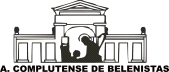 